Stipendsøknad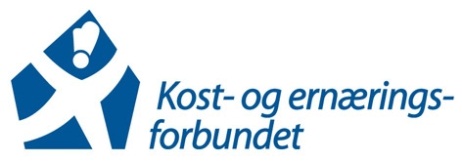 Søknaden sendes Kost- og ernæringsforbundet, Pb. 9202 Grønland, 0134 OsloPersonopplysningerUtdanning det søkes stipend tilUniversitet / høgskole			Annen etter- / videreutdanning		Videregående skole			Yrkesfaglig kurs					Dekker arbeidsgiver / NAV / andre noen av dine utgifter?Arbeidsgiver	Ja	Nei	NB! Arbeidsgiver må bekrefte i begge tilfellerNAV		Ja	NeiAndre:Hvis ja over, hvor mye? Har du søkt Delta om stipend i samme sak? 	Ja	Nei	4 Utgifter i forbindelse med utdanningen:Beløp som føres opp må dokumenteres med originalkvitteringer.Følgende utgifter er dokumentert:Kursavgift		Eksamensgebyr	StudiemateriellSemesteravgift	Reiseutgifter *	Annet*Utgifter til offentlig transport dekkes. Ved krav om kjøregodtgjørelse for bil må det begrunnes hvorfor offentlig transport ikke ble benyttet. Kjøregodtgjørelse dekkes etter den til enhver tid gjeldende sats på forbundets skjema for reisegodtgjørelseFor forbundet:Gjelder fra 1. august 2014FornavnMedlemsnummerEtternavnTlf/mobilFødselsdatoE-postadresseAdresseArbeidsgiverPostnummerStillingStedStillingsprosentUtdanningsinstitusjon / skoleTittel på studium / kursHeltid eller deltid?Varighet? Antall dager/mnd/årDato for eksamen/avslutningKort begrunnelse for søknaden: Bekreftelse/signatur fra arbeidsgiver (eller legg ved egen bekreftelse)BilagsnrType utgiftEr originalkvittering vedlagt søknaden? Ja/neiBeløpTotalsum krAndre opplysninger:Innvilget stipend overføres til kontoStedDatoSignatur søkerBehandlet dato Innvilget beløpAttestert